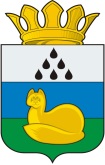 ДУМАУВАТСКОГО МУНИЦИПАЛЬНОГО РАЙОНАПРОТОКОЛзаседания постоянной комиссии по бюджету, местным налогам и сборам 24 марта 2022 г.                                                                                              №1   с. УватМесто проведения заседания – с.Уват, ул. Иртышская, д.19, каб.225. Присутствовали: 5 депутатов (установленная численность депутатов - 5).П О В Е С Т К А: Об утверждении Плана работы постоянной комиссии по бюджету, местным налогам и сборам на 2022 год.	Докладывает -  председатель постоянной комиссии по бюджету, местным налогам и сборамКлимов Иван АлексеевичО внесении изменений и дополнений в решение Думы Уватского муниципального района от 07.12.2021 №97 «О бюджете Уватского муниципального района на 2022 год и на плановый период 2023 и 2024 годов».Докладывает -  Начальник управления финансовадминистрации Уватского муниципального района Шестера Светлана Николаевна3.	Об утверждении Порядка предоставления субсидий из бюджета Уватского муниципального района бюджетам муниципальных образований Уватского муниципального района.Докладывает -  Начальник управления финансовадминистрации Уватского муниципального района Шестера Светлана Николаевна4. Об отчете председателя постоянной комиссии Думы Уватского муниципального района по бюджету, местным налогам и сборам о деятельности комиссии за 2021 год.Докладывает -   председатель постоянной комиссии по бюджету, местным налогам и сборамКлимов Иван Алексеевич1. СЛУШАЛИ:	Об утверждении Плана работы  постоянной комиссии по бюджету, местным налогам и сборам на 2022 год.Климов И.А. передал ведение первого вопроса на заседании комиссии заместителю Марченко А.В., так как является докладчиком по данному вопросу.Климов И.А.: План работы постоянной комиссии по бюджету, местным налогам и сборам на 2022 год разработан в соответствии с решением Думы Уватского муниципального района от 23.05.2013 №184 «Об утверждении Положения о постоянных комиссиях и рабочих группах Думы Уватского муниципального района», в котором определено, что постоянные комиссии   осуществляют свою деятельность в соответствии с утверждаемыми ими планами работы на определенный период. План работы постоянной комиссии утверждается после принятия плана нормотворческой деятельности районной Думы. План работы районной Думы на 2022 год утвержден 23 декабря 2021 г. решением Думы Уватского муниципального района №105. На основании вышеизложенного, представленный проект решения постоянной комиссии «Об утверждении Плана работы постоянной комиссии по бюджету, местным налогам и сборам на 2022 год» необходимо принять.  Предлагается время для вопросов.Вопросов не последовало.ВЫСТУПИЛИ:Марченко А.В.: предложил депутатам принять проект решения постоянной комиссии.Других предложений не поступило. Вопрос вынесен на голосование. Результат голосования:                        за – 5                        против – нет	                        воздержались – нет2. СЛУШАЛИ:	О внесении изменений и дополнений в решение Думы Уватского муниципального района от 07.12.2021 №97 «О бюджете Уватского муниципального района на 2022 год и на плановый период 2023 и 2024 годов».Шестера С.Н.: Изменения в утвержденный бюджет Уватского муниципального района на 2022 год и на плановый период 2023 и 2024 годов вносятся в соответствии с Бюджетным кодексом Российской Федерации, разделом 9 Положения о бюджетном процессе в Уватском муниципальном районе, утвержденным решением Думы Уватского муниципального района от 11.06.2010 № 448, и связаны с уточнением показателей доходной и расходной части утвержденного бюджета на 2022 год:1. на сумму изменений бюджетных ассигнований, выделенных в соответствии с постановлениями, распоряжениями Правительства Тюменской области на исполнение расходных обязательств Уватского муниципального района в соответствии с целевым назначением в сумме 183 510,2 тыс. рублей. Так, например, выделены средства:- на выплату ежемесячного денежного вознаграждения за классное руководство педагогическим работникам;- на обеспечение устойчивого сокращения непригодного для проживания жилого фонда;- на обеспечение заключенных соглашений, контрактов по проведению работ по капитальному ремонту, оснащению объектов и выполнение иных мероприятий на объектах муниципальной собственности за счет средств областного бюджета.2. на сумму изменений показателей сводной бюджетной росписи бюджета Уватского муниципального района в соответствии с особенностями исполнения бюджета Уватского муниципального района, установленными решением Думы Уватского муниципального района от 07.12.2021 № 97 «О бюджете Уватского муниципального района на 2022 год и на плановый период 2023 и 2024 годов»;3. на сумму остатков собственных средств местного бюджета, сложившихся на 01.01.2022 сумме 62 819,5 тыс. рублей, в том числе: в сумме 11 445,8 тыс. рублей за счет переходящих остатков от денежных пожертвований, предоставляемых негосударственными организациями получателям средств бюджетов муниципальных районов, в сумме 1 772,0 тыс. рублей за счет переходящих остатков муниципального дорожного фонда Уватского муниципального района;4. на сумму дополнительных доходов 2022 года от расторжения соглашений по предоставлению субсидий муниципальным автономным учреждениям в сумме 9 156,9 тыс. рублей.Средства местного бюджета планируется направить на исполнение обязательств по переходящим муниципальным контрактам и договорам, не обеспеченными источниками финансирования 12 699,2 тыс. рублей, а также на исполнение принимаемых расходных обязательств исходя из особенностей развития экономической ситуации в Уватском муниципальном районе и приоритизации расходов в общей сумме 59 277,2 тыс. рублей.Основными направлениями принимаемых расходных обязательств являются расходы, связанные с:- содержанием штатной численности органов местного самоуправления сельских поселений, содержанием административных зданий и исполнением полномочий по решению вопросов местного значения сельских поселений на общую сумму 6 810,8 тыс. рублей;- проведением летней оздоровительной кампании на сумму 6 000,0 тыс. рублей;- сносом аварийных домов, признанных таковыми, в том числе в рамках региональной адресной программы по переселению граждан из аварийного жилищного фонда Тюменской области на сумму 14 403,0 тыс. рублей;- ремонтом объектов муниципальной собственности на сумму 17 089,2 тыс. рублей;- организацией мероприятий при осуществлении деятельности по обращению с животными без владельцев на сумму 585,0 тыс. рублей;- мерами социальной поддержки по проезду на автомобильном транспорте общего пользования на сумму 276,0 тыс. рублей;- реализацией соглашений, договоров за счет переходящих остатков от денежных пожертвований, предоставляемых негосударственными организациями в соответствии с целевым назначением на сумму 11 445,8 тыс. рублей;- предоставлением субсидий Демьянскому и Соровому сельским поселениям на реализацию инициативных проектов по благоустройству населенных пунктов.Кроме того, в составе расходной части бюджета района за счет остатков собственных средств местного бюджета, сложившихся на 01.01.2022, резервируются средства в рамках полномочий по решению вопросов местного значения для обеспечения принятых расходных обязательств, в том числе социальных обязательств, обязательств по реализации национальных проектов, заключенных муниципальных контрактов на сумму около 11 000,0 тыс. рублей.Источником покрытия дефицита бюджета на 2022 год в сумме 112 548,6 тыс. рублей являются переходящие остатки местного бюджета, сложившиеся на 01.01.2022, в том числе: 84 931,9 тыс. рублей остатки собственных средств местного бюджета, 27 616,7 тыс. рублей остатки межбюджетных трансфертов, полученных из областного бюджета имеющих целевое назначение неиспользованных в отчетном финансовом году.В соответствии с решением Думы Уватского муниципального района от 30.09.2021 № 82 «Об утверждении Положения о порядке использования собственных материальных ресурсов и финансовых средств для осуществления переданных органам местного самоуправления Уватского муниципального района отдельных государственных полномочий» в проекте решения предусмотрены средства местного бюджета для осуществления переданных государственных полномочий на 2022 год в сумме 188,0 тыс. рублей, из которых: 184,2 тыс. рублей направлены на выполнение работ по устранению нарушений и обеспечению пожарной безопасности зданий и сооружений на объектах АУ «КЦСОН Уватского муниципального района»; 3,8 тыс. рублей направлены на исполнение полномочия по государственной регистрации актов гражданского состояния.Предоставляется время для вопросов.Вопросов не последовало.ВЫСТУПИЛИ:Климов И.А.: предложил рекомендовать депутатам районной Думы принять проект решения. Других предложений не поступило. Вопрос вынесен на голосование. Результат голосования:                        за – 5                        против – нет	                        воздержались – нет3. СЛУШАЛИ:	Об утверждении Порядка предоставления субсидий из бюджета Уватского муниципального района бюджетам муниципальных образований Уватского муниципального района..Шестера С.Н.: Проект решения Думы Уватского муниципального района «Об утверждении Порядка предоставления субсидий из бюджета Уватского муниципального района бюджетам муниципальных образований Уватского муниципального района» разработан в соответствии со статьей 142.3 Бюджетного кодекса Российской Федерации, решением Думы Уватского муниципального района от 28.12.2010 № 32 «Об утверждении Положения о межбюджетных отношениях в Уватском муниципальном районе» и устанавливает случаи и порядок предоставления субсидий из бюджета Уватского муниципального района бюджетам муниципальных образований Уватского муниципального района. Предоставляется время для вопросов.Вопросов не последовало.ВЫСТУПИЛИ:Климов И.А.: предложил рекомендовать депутатам районной Думы принять проект решения. Других предложений не поступило. Вопрос вынесен на голосование. Результат голосования:                        за – 5                        против – нет	                        воздержались – нет4. СЛУШАЛИ:	Об отчете председателя постоянной комиссии Думы Уватского муниципального района по бюджету, местным налогам и сборам о деятельности комиссии за 2021 год.Климов И.А. передал ведение вопроса на заседании комиссии заместителю Марченко А.В., так как является докладчиком по данному вопросу.Климов И.А.: В соответствии с решением Думы Уватского муниципального района от 01.10.2020 №5 «О составах постоянных комиссий Думы Уватского муниципального района шестого созыва» состав Комиссии сформирован в количестве пяти депутатов: Климов И.А. (председатель), Марченко А.В., Софронов В.В., Попова С.П., Дивак С.А. Посещение заседаний Комиссии депутатами районной Думы 6 созыва на удовлетворительном уровне, кворум всегда был соблюден.Деятельность комиссии осуществлялась в соответствии с Планом работы Комиссии на 2021 год, утвержденным решением постоянной комиссии от 25.03.2021 №1. Исполнение плана составило 166%.За период работы 2021 года проведено 5 заседаний, на которых рассмотрено и предложено для принятия Думе Уватского муниципального района 13 проектов решений, среди которых проекты:- об утверждении бюджета Уватского муниципального района – 1;- о внесении изменений в бюджет Уватского муниципального района – 4;- об исполнении бюджета – 1;- о признании утратившим силу о налоге на вмененный доход – 1;- о внесении изменений в бюджетный процесс – 1;- о внесении изменений в инвестиционную деятельность -1;- о приватизации муниципального имущества Уватского муниципального района (план, отчет, внесение изменений в план) – 3;- иные – 1.За отчетный период работа Комиссии носила дружелюбный, деловой и профессиональный характер.Предоставляется время для вопросов.Вопросов не последовало.ВЫСТУПИЛИ:Марченко А.В. предложил  депутатам принять проект решения постоянной комиссии. Других предложений не поступило. Вопрос вынесен на голосование. Результат голосования:                        за – 5                        против – нет	                        воздержались – нетПредседательствующий                                                              И.А.КлимовСекретарь заседания                                                                    Р.Ф.ИбрагимоваСПИСОК ДЕПУТАТОВ,присутствующих на заседании постоянной комиссии Думы Уватского муниципального района шестого созывапо бюджету, местным налогам и сборам 24 марта 2022 года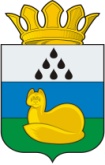 ДУМА УВАТСКОГО МУНИЦИПАЛЬНОГО РАЙОНАПостоянная комиссия по бюджету, местным налогам и сборамР Е Ш Е Н И Ес.УватРассмотрев план работы постоянной комиссии по бюджету, местным налогам и сборам на 2022 год, руководствуясь решением Думы Уватского муниципального района от 23.05.2013 №184 «Об утверждении Положения о постоянных комиссиях и рабочих группах Думы Уватского муниципального района» (в редакции от 19.09.2013), постоянная комиссия РЕШИЛА:Утвердить План работы   постоянной комиссии по бюджету, местным налогам и сборам на 2022 год, согласно приложению к настоящему решению.Контроль за выполнением настоящего решения оставляю за собой.Председатель                                                                                        И.А. КлимовПриложениек решению постоянной комиссии по бюджету, местным налогам и сборамот 24 марта 2022 г. № 1Планработы постоянной комиссии  по бюджету, местным налогам и сборам на 2022 годДУМАУВАТСКОГО МУНИЦИПАЛЬНОГО РАЙОНАПостоянная комиссия по бюджету, местным налогам и сборамР Е Ш Е Н И Ес.УватРассмотрев проект решения Думы Уватского муниципального района «О внесении изменений в решение Думы Уватского муниципального района от 07.12.2021 № 97 «О бюджете Уватского муниципального района на 2022 год и на плановый период 2023 и 2024 годов»»  постоянная комиссия РЕШИЛА:Рекомендовать депутатам районной Думы принять проект решения Думы Уватского муниципального района «О внесении изменений в решение Думы Уватского муниципального района от 07.12.2021 № 97 «О бюджете Уватского муниципального района на 2022 год и на плановый период 2023 и 2024 годов»».Председатель                                                                                      И.А.Климов                                                                                                                          ДУМАУВАТСКОГО МУНИЦИПАЛЬНОГО РАЙОНАПостоянная комиссия по бюджету, местным налогам и сборам                                                           Р Е Ш Е Н И Ес.УватРассмотрев проект решения Думы Уватского муниципального района «Об утверждении Порядка предоставления субсидий из бюджета Уватского муниципального района бюджетам муниципальных образований Уватского муниципального района» постоянная комиссия РЕШИЛА:Рекомендовать депутатам районной Думы принять проект решения Думы Уватского муниципального района «Об утверждении Порядка предоставления субсидий из бюджета Уватского муниципального района бюджетам муниципальных образований Уватского муниципального района.Председатель                                                                                      И.А.Климов                                                                                                                          ДУМА УВАТСКОГО МУНИЦИПАЛЬНОГО РАЙОНАПостоянная комиссия по бюджету, местным налогам и сборамР Е Ш Е Н И Ес.УватОб отчете председателя постоянной комиссии Думы Уватского муниципального района по бюджету, местным налогам и сборам о деятельности комиссии за 2021 годЗаслушав отчет председателя постоянной комиссии Думы Уватского муниципального района по бюджету, местным налогам и сборам о деятельности комиссии за 2021 год, руководствуясь Федеральным законом от 06.10.2003 №131-ФЗ «Об общих принципах организации местного самоуправления в Российской Федерации», Уставом Уватского муниципального образования, Регламентом работы Думы Уватского муниципального района, утвержденным решением Думы Уватского муниципального района от 28.03.2013 №173, решением Думы Уватского муниципального района от 23.05.2013 №184 «Об утверждении Положения о постоянных комиссиях и рабочих группах Думы Уватского муниципального района» постоянная комиссия РЕШИЛА:Отчет председателя постоянной комиссии Думы Уватского муниципального района по бюджету, местным налогам и сборам о деятельности комиссии за 2021 год принять к сведению. Настоящее решение вступает в силу со дня принятия.Председатель                                                                                    И.А. КлимовПриложениек решению постоянной комиссии по бюджету, местным налогам и сборам24 марта 2022 г. №4ОТЧЕТ ПРЕДСЕДАТЕЛЯ ПОСТОЯННОЙ КОМИССИИ ДУМЫ УВАТСКОГО МУНИЦИПАЛЬНОГО РАЙОНА ПО БЮДЖЕТУ, МЕСТНЫМ НАЛОГАМ И СБОРАМ О ДЕЯТЕЛЬНОСТИ КОМИССИИ ЗА 2021 ГОДПостоянная комиссия Думы Уватского муниципального района по бюджету, местным налогам и сборам (далее - Комиссия) сформирована из числа депутатов Думы Уватского муниципального района (далее также – районная Дума) для предварительного рассмотрения и подготовки вопросов, отнесенных к ведению Думы Уватского муниципального района, подготовки проектов решений Думы Уватского муниципального района и заключений на проекты решений Думы Уватского муниципального района, а также для решения иных задач, направленных на реализацию полномочий Думы Уватского муниципального района, по предметам ведения Комиссии.В соответствии с решением Думы Уватского муниципального района от 01.10.2020 №5 «О составах постоянных комиссий Думы Уватского муниципального района шестого созыва» состав Комиссии сформирован в количестве пяти депутатов: Климов И.А.(председатель), Марченко А.В., Софронов В.В., Попова С.П., Дивак С.А. За минувший год состав комиссии не изменился. Посещение заседаний Комиссии депутатами районной Думы на удовлетворительном уровне, кворум всегда был соблюден.Комиссия в своей деятельности руководствуется законодательством Российской Федерации, законодательством Тюменской области, Уставом Уватского муниципального района, Регламентом работы Думы Уватского муниципального района, утвержденным решением Думы Уватского муниципального района от 28.03.2013 №173, решением Думы Уватского муниципального района от 23.05.2013 №184 «Об утверждении Положения о постоянных комиссиях и рабочих группах Думы Уватского муниципального района», и иными правовыми актами Думы Уватского муниципального района.К предметам ведения Комиссии отнесены следующие вопросы: - установление порядка составления и рассмотрения проекта бюджета Уватского муниципального района (далее также – Уватского района), утверждения и исполнения бюджета Уватского района, осуществления контроля за его исполнением и утверждения отчета об исполнении бюджета;- установление, изменение и отмена местных налогов и сборов в соответствии с законодательством Российской Федерации о налогах и сборах;- предоставление налоговых льгот;- приватизации муниципального имущества Уватского муниципального района; - иные вопросы, находящиеся в сфере бюджета, местных налогов и сборов.Деятельность Комиссии осуществлялась в соответствии с Планом работы Комиссии на 2021 год, утвержденным решением постоянной комиссии от 25.03.2021 №1. Исполнение плана составило 166%.За период работы 2021 года проведено 5 заседаний, на которых рассмотрено и предложено для принятия Думе Уватского муниципального района 13 проектов решений, среди которых проекты:- об утверждении бюджета Уватского муниципального района – 1;- о внесении изменений в бюджет Уватского муниципального района – 4;- об исполнении бюджета – 1;- о признании утратившим силу о налоге на вмененный доход – 1;- о внесении изменений в бюджетный процесс – 1;- о внесении изменений в инвестиционную деятельность -1;- о приватизации муниципального имущества Уватского муниципального района (план, отчет, внесение изменений в план) – 3;- иные – 1.За отчетный период работа Комиссии носила дружелюбный, деловой и профессиональный характер.Председательствующий заседанияКлимов И.А., председатель постоянной комиссии по бюджету, местным налогам и сборамСекретарь заседанияИбрагимова Р.Ф., главный специалист организационно-правового отдела аппарата Думы Уватского муниципального района                                  Кворум соблюден. Список прилагается.                                  Кворум соблюден. Список прилагается.                                  Кворум соблюден. Список прилагается.Приглашены (присутствуют):Шестера С.Н. – начальник управления финансов администрации Уватского муниципального района.Приглашены (присутствуют):Шестера С.Н. – начальник управления финансов администрации Уватского муниципального района.Приглашены (присутствуют):Шестера С.Н. – начальник управления финансов администрации Уватского муниципального района.Председатель постоянной комиссии Климов И.А. ознакомил депутатов с проектом повестки заседания постоянной комиссии и уточнил, есть  ли  у кого-то предложения о внесении изменений или дополнений в повестку. Других предложений от депутатов об изменении и дополнении повестки не поступило.Вопрос об утверждении повестки вынесен на голосование.Результат голосования по повестке в целом:Председатель постоянной комиссии Климов И.А. ознакомил депутатов с проектом повестки заседания постоянной комиссии и уточнил, есть  ли  у кого-то предложения о внесении изменений или дополнений в повестку. Других предложений от депутатов об изменении и дополнении повестки не поступило.Вопрос об утверждении повестки вынесен на голосование.Результат голосования по повестке в целом:Председатель постоянной комиссии Климов И.А. ознакомил депутатов с проектом повестки заседания постоянной комиссии и уточнил, есть  ли  у кого-то предложения о внесении изменений или дополнений в повестку. Других предложений от депутатов об изменении и дополнении повестки не поступило.Вопрос об утверждении повестки вынесен на голосование.Результат голосования по повестке в целом:Председатель постоянной комиссии Климов И.А. ознакомил депутатов с проектом повестки заседания постоянной комиссии и уточнил, есть  ли  у кого-то предложения о внесении изменений или дополнений в повестку. Других предложений от депутатов об изменении и дополнении повестки не поступило.Вопрос об утверждении повестки вынесен на голосование.Результат голосования по повестке в целом:за                      - 5против              - нетвоздержались  - нетза                      - 5против              - нетвоздержались  - нетРЕШИЛИ: Повестку Дня заседания постоянной комиссии  считать принятой.Повестку Дня заседания постоянной комиссии  считать принятой.Повестку Дня заседания постоянной комиссии  считать принятой.РЕШИЛИ:(Решение №1)Принять решение постоянной комиссии «Об утверждении Плана работы  постоянной комиссии по бюджету, местным налогам и сборам на 2022 год».РЕШИЛИ:(Решение №2)Рекомендовать депутатам районной Думы принять проект решения Думы Уватского муниципального района «О внесении изменений и дополнений в решение Думы Уватского муниципального района от 07.12.2021 №97 «О бюджете Уватского муниципального района на 2022 год и на плановый период 2023 и 2024 годов»». РЕШИЛИ:(Решение №3)Рекомендовать депутатам районной Думы принять проект решения Думы Уватского муниципального района «Об утверждении Порядка предоставления субсидий из бюджета Уватского муниципального района бюджетам муниципальных образований Уватского муниципального района».РЕШИЛИ:(Решение №4)Принять решение постоянной комиссии «Об отчете председателя постоянной комиссии Думы Уватского муниципального района по бюджету, местным налогам и сборам о деятельности комиссии за 2021 год».Номеризбира-тельного округаФамилия Имя ОтчествоПрисутствие/отсутствие депутата(с указанием причины отсутствия)3Дивак Светлана АнатольевнаПрисутствовала4Софронов Василий ВикторовичПрисутствовал9Попова Светлана ПавловнаПрисутствовала12Климов Иван АлексеевичПрисутствовал14Марченко Александр ВладимировичПрисутствовалВСЕГО присутствует:524 марта 2022 г.                  № 1        Об утверждении Плана работы постоянной комиссии по бюджету, местным налогам и сборам на 2022 год№п/пНаименование вопросаСрок внесения на рассмотрение ПКСрок внесения на рассмотрение ДумыОтветственные за разработку проекта муниципальногоправового актаО внесении изменений и дополнений в решение Думы Уватского муниципального района от 07.12.2021 №97 «О бюджете Уватского муниципального района на 2022 год и на плановый период 2023 и 2024 годов»По мере поступленияПо мере поступленияУправление финансов администрации Уватского муниципального районаО внесении изменений в решение Думы Уватского муниципального района от 07.12.2021 №100 «Об утверждении Прогнозного плана (программы) приватизации муниципального имущества Уватского муниципального района на 2022 год»По мере поступленияПо мере поступленияУправление имущественных отношений и земельных ресурсов администрации Уватского муниципального районаОб утверждении Плана работы постоянной комиссии по бюджету, местным налогам и сборам на 2022 год1 квартал1 кварталАппарат районной ДумыОб отчете председателя постоянной комиссии Думы Уватского муниципального района по бюджету, местным налогам и сборам о деятельности комиссии за 2021 год1 квартал1 кварталАппарат районной ДумыОб утверждении Порядка предоставления субсидий из бюджета Уватского муниципального района бюджетам муниципальных образований Уватского муниципального района1 квартал1 кварталУправление финансов администрации Уватского муниципального районаОб исполнении бюджета Уватского муниципального района за 2021 год2 квартал2 кварталУправление финансов администрации Уватского муниципального районаОб утверждении Отчета о результатах приватизации муниципального имущества Уватского муниципального района за 2021 год 2 квартал2 кварталУправление имущественных отношений и земельных ресурсов администрации Уватского муниципального районаО бюджете Уватского муниципального района на 2023 год и на плановый период 2024 и 2025 годов4 квартал4 кварталУправление финансов администрации Уватского муниципального районаОб утверждении Прогнозного плана (программы) приватизации муниципального имущества Уватского муниципального района на 2023 год4 квартал4 кварталУправление имущественных отношений и земельных ресурсов администрации Уватского муниципального района24 марта 2022 г.                  № 2         О проекте решения Думы Уватского муниципального района «О внесении изменений в решение Думы Уватского муниципального района от 07.12.2021 № 97 «О бюджете Уватского муниципального района на 2022 год и на плановый период 2023 и 2024 годов»24 марта 2022 г.                  № 3         О проекте решения Думы Уватского муниципального района «Об утверждении Порядка предоставления субсидий из бюджета Уватского муниципального района бюджетам муниципальных образований Уватского муниципального района»24 марта 2022 г.                  № 4        